ГЛАВА ГОРОДСКОГО ОКРУГА ФРЯЗИНО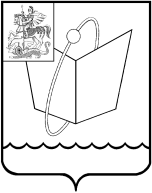 ПОСТАНОВЛЕНИЕот 21.05.2018 № 352О ликвидации муниципального унитарного предприятия «Городское жилищное управление г.Фрязино»В соответствии со статьями 61-64 Гражданского кодекса Российской Федерации, Федеральным законом от 06.10.2003 №131-ФЗ «Об общих принципах организации местного самоуправления в Российской Федерации», Федеральным законом от 14.11.2002 №161-ФЗ «О государственных и муниципальных унитарных предприятиях», решениями Совета депутатов городского округа Фрязино Московской области от 08.02.2007 №194 «О принятии Положения о порядке создания, реорганизации и ликвидации муниципальных унитарных предприятий и муниципальных учреждений», от 29.03.2018 №250 «О ходе исполнения решения Совета депутатов города Фрязино от 25.01.2018 №239 «О проведении контрольных проверок», руководствуясь Уставом городского округа Фрязино Московской областип о с т а н о в л я ю:Ликвидировать муниципальное унитарное предприятие «Городское жилищное управление г.Фрязино» (далее – МУП «ГЖУ г.Фрязино»).Установить срок ликвидации МУП «ГЖУ г.Фрязино» в течение 6 месяцев со дня вступления в силу настоящего постановления.Образовать ликвидационную комиссию МУП «ГЖУ г.Фрязино» в составе:Председатель комиссии:Богуславский Игорь Владимирович – заместитель главы администрации – начальник управления безопасности администрации городского округа Фрязино;Члены комиссии:Залетина Мария Михайловна – начальник управления организационно-правового и кадрового обеспечения администрации городского округа Фрязино;Жданова Светлана Викторовна – начальник отдела экономики Управления финансово-экономического развития администрации городского округа Фря-зино;Епифанова Анна Александровна – начальник отдела учета и распоряжения муниципальным имуществом Комитета по управлению имуществом и жилищным вопросам администрации г.Фрязино;Добренков Дмитрий Владимирович – главный эксперт Комитета по управлению имуществом и жилищным вопросам администрации г.Фрязино;Бондаренко Ольга Владимировна – главный бухгалтер МУП «ГЖУ г.Фря-зино».Утвердить план мероприятий по ликвидации МУП «ГЖУ г.Фря-зино» в соответствии с Гражданским кодексом Российской Федерации (прилагается).Председателю ликвидационной комиссии Богуславскому И.В.:В течение трех рабочих дней после даты принятия настоящего поста-новления уведомить в письменной форме о ликвидации МУП «ГЖУ г.Фрязино» уполномоченный государственный орган для внесения в Единый государственный реестр юридических лиц с приложением настоящего постановления.В течение трех рабочих дней со дня принятия настоящего постановления уведомить Пенсионный фонд и Фонд социального страхования о ликвидации МУП «ГЖУ г.Фрязино».По окончании ликвидации подготовить и передать документы (управленческие, финансово-хозяйственные, по личному составу) МУП «ГЖУ г.Фрязино» в архивный отдел администрации городского округа Фрязино.Комитету по управлению имуществом и жилищным вопросам администрации г.Фрязино (Адылин А.Е.) после ликвидации МУП «ГЖУ г.Фрязино» внести соответствующие изменения в Реестр муниципальной собственности городского округа Фрязино Московской области.Установить, что со дня вступления в силу настоящего постановления функции единоличного исполнительного органа МУП «ГЖУ г.Фрязино» переходят к ликвидационной комиссии.Опубликовать настоящее постановление в печатном средстве массовой информации, распространяемом на территории городского округа Фрязино Московской области, и разместить на официальном сайте городского округа Фрязино в сети Интернет.Настоящее постановление вступает в силу со дня его официального опубликования.Контроль за исполнением настоящего постановления возложить на заместителя главы администрации – начальника управления безопасности Богуславского И.В.Исполняющий обязанности Главы городского округа						               А.А. Лобков								УТВЕРЖДЕН								постановлением Главы городского округа от _21.05.2018__№_352__ПЛАНМЕРОПРИЯТИЙ ПО ЛИКВИДАЦИИ МУП «ГЖУ Г.ФРЯЗИНО»№п\пНаименованиемероприятияСрокисполненияОтветственные лицаПримечание1 2 3 4 5 1 Опубликовать в журнале «Вестник государственной регистрации» информацию о ликвидации МУП «ГЖУ г.Фрязино» и о порядке и сроке заявления требований его кредиторами  незамедлительно после уведомления уполномоченного государственного органа для внесения в Единый государственный реестр юридических лиц уведомления о ликвидации ликвидационная комиссия ст. 63 Гражданского кодекса Российской Федерации, с учетом сроков окончания полномочий 2 Письменно уведомить кредиторов   в течение 10 рабочих дней со дня вступления в силу постановления о ликвидации ликвидационная комиссия 3 Письменно направить дебиторам требования о выплате денежных средств  в течение 10 рабочих дней со дня вступления в силу постановления о ликвидации ликвидационная комиссия 4 Провести инвентаризацию имущества ликвидируемого предприятия  в течение 15 рабочих дней со дня вступления в силу постановления о ликвидации ликвидационная комиссия ст.12 Федерального закона № 129 «О бухгалтерском учете» 5Предупредить работников МУП «ГЖУ г.Фрязино» о предстоящем увольнении с соблюдением трудовых и социальных гарантийне менее чем за два месяца до увольненияликвидационная комиссия 6 Составить промежуточный ликвидационный баланс в соответствии с действующими правилами ведения бухгалтерского учета и отчетности с приложением перечня имущества ликвидируемого предприятия, а также перечня требований, предъявленных кредиторами и результаты их рассмотрения, и уведомить регистрирующий орган по форме  Р 15001 после окончания срока для предъявления требований кредиторов ликвидационная комиссия п.2 ст.63 Гражданского кодекса Российской Федерации 7 Проведение расчетов с кредиторами первой и второй очереди в течение одного месяца со дня утверждения промежуточного ликвидационного баланса ликвидационная комиссия ст. 63, ст. 64 Гражданского кодекса Российской Федерации 8Проведение расчетов с кредиторами третьей и четвертой очереди по истечении месяца со дня утверждения промежуточного ликвидационного баланса ликвидационная комиссия ст. 63, ст. 64 Гражданского кодекса Российской Федерации 9 Составить ликвидационный баланс в соответствии с действующими правилами ведения бухгалтерского учета и отчетности после расчетов с кредиторами ликвидационная комиссия п. 5 ст. 63 Гражданского кодекса Российской Федерации 10 Направление в регистрирующий орган уведомления о завершении процесса ликвидации   в течение 10 календарных дней после утверждения ликвидационного баланса с учетом ст. 8, ст.21 ФЗ № 129 «О государственной регистрации юридических лиц и индивидуальных предпринимателей» ликвидационная комиссия п.1 ст.21 Госпошлина в размере установленном ст. 333.33 Налогового кодекса Российской Федерации 11 Предоставить свидетельство об исключении юридического лица из Единого государственного реестра юридических лиц ликвидационная комиссия 